Imię i nazwisko …………………………………....................                                                               Karta Nr 1 Ćwiczenie 1.Przeczytaj uważnie tekst i odpowiedz na pytania poniżej.Darek i Krzyś robią zwierzątka z darów jesieni. Darek wziął do ręki szpikulec, którym zrobił dużo otworów w kasztanie. Potem w otwory włożył krótkie patyczki. Zwierzątko było już gotowe, wyglądało jak kaktus. Krzyś do zrobienia swojego zwierzątka wziął żołądź i kasztan. Wykonał w nich po jednym otworze i połączył je długim patyczkiem. To była szyja. Potem dorobił w żołędziu jeszcze dwa otwory na różki i wepchnął w nie krótkie patyczki. W kasztanie wykonał szpikulcem otwory na cztery nogi i ogonek. Powkładał odpowiedniej długości patyczki i zwierzątko było gotowe. Po zakończeniu pracy chłopcy poszli wręczyć jesienne zwierzątka swojej młodszej siostrze Ani.Do czego było podobne zwierzątko Darka?Z ilu kasztanów Darek zrobił swoje zwierzątko?Jakim narzędziem posługiwali się chłopcy?Ćwiczenie 2Zapisz podane wyrazy w ramce we właściwej kolejności alfabetycznej.Podkreśl wyrazy z „rz” wymiennym.Ćwiczenie 3Wpisz wyrazy z ramki w odpowiednie miejsce w tabeli.Ćwiczenie 4Połącz opis krajobrazu z ilustracją. Napisz jaki krajobraz jest na ilustracji.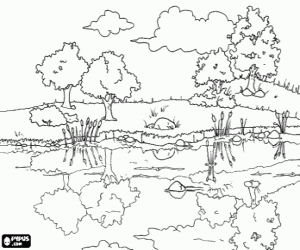 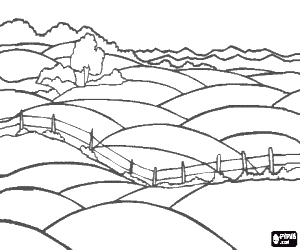 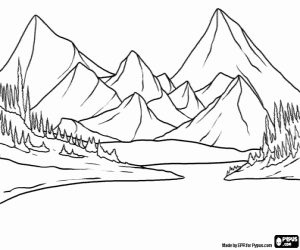 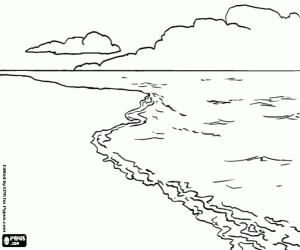 Imię i nazwisko …………………………………………………..                                                         Karta Nr 2Ćwiczenie 1.Wpisz brakujące litery i przeczytaj uważnie tekst. Poprawność pisowni sprawdź w słowniku ortograficznym. Wr….żka  wzr…szyła ramionami. - Dob…..e, że pan do mnie p......yszedł, panie bob….e. Rzec mo….na nawet: znakomicie. Ot….ż, według mnie pańskie przyszłe …..ycie  uzale….nione jest od tego, czy zamie….a pan udać się podr….ż wok….ł brzoskwiniowego sadu, czy też woli pan p….jść do księgarni, by kupić ksią…kę i przeczytać ją, le…ąc na hamaku w ogr….dku. Wyb…r nale…y do pana. Wie….ę, że podejmie pan słuszną decyzję, której w przyszłym życiu nie będzie pan …..ałowałKto przyszedł do wróżki?Od czego było uzależnione przyszłe życie bobra?Ćwiczenie 2Dopisz po trzy przymiotniki do każdego z rzeczowników.drzewo                                            dziewczynka                                              Ćwiczenie 3Pokoloruj na ten sam kolor ramki z wyrazami pasującymi do siebie.Dokończ zadania.Zapamiętaj!”Ó piszemy, gdy wymienia się w innych formach tego samego wyrazu lub w innych wyrazach na: Zapamiętaj!”Rz piszemy, gdy wymienia się w innych formach tego samego wyrazu na: Ćwiczenie 4 Pokoloruj psa na obrazku i napisz ogłoszenie o jego znalezieniu.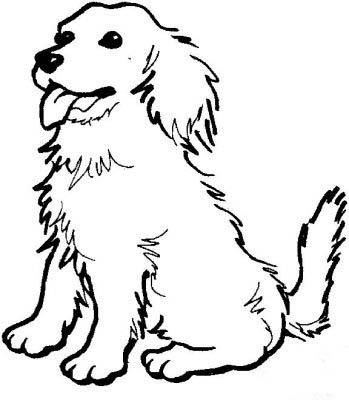 Imię  i nazwisko ………………………………………………….                                                    Karta Nr 3Ćwiczenie 1Utwórz przymiotnik od rzeczownika.soja-                                                          kukurydza -słońce-                                                        jabłko  -olej-                                                           lekarz – Ułóż zdania z trzema wybranymi przymiotnikami.Ćwiczenie 2Pokoloruj na czerwono ramki z czasownikami odpowiadającymi rodzajowi żeńskiemu.Z pokolorowanych wyrazów utwórz rodzaj męski.Ćwiczenie 3Wyrazy z ramki napisz we właściwej kolejności alfabetycznej.Ćwiczenie 4Wpisz czasowniki z ramki do tabeli we właściwym czasie.Ćwiczenie 5Z podanych zdań wypisz czasowniki w liczbie pojedynczej i w liczbie  mnogiej.Dzieci wróciły z wakacji.Monika opowiada o swoich przygodach.Tomek przeczytał dużo książek.Wszyscy cieszą się z powrotu do szkoły. Każdy przywiózł pamiątkę.Ćwiczenie 6Dokończ definicje pojęcia.Rośliny okopowe to Imię i nazwisko ………………………………………………..                                                      Karta Nr  4Ćwiczenie 1.Przeczytaj uważnie tekst. Odpowiedz na pytania poniżej.Kochany Tato! 
Jesteśmy już u cioci. Podróż autobusem mieliśmy bardzo udaną. Przez cały czas obserwowałam przez okno górskie krajobrazy. 
Kiedy dotarliśmy na miejsce , okazało się , że ciocia mieszka w uroczym, 
drewnianym domku , wokół którego rosły różnokolorowe malwy. Dom od razu mi się spodobał. 
Z domku wybiegła ciocia Marysia oraz Staś i Małgosia. Małgosia jest moją rówieśnicą , a więc ma 12 lat , a Staś jest od nas młodszy o dwa lata.  Małgosia jest wspaniałą koleżanką , opowiadamy sobie śmieszne historyjki ze szkoły , wymyślamy rymowanki i dużo rysujemy. Bardzo spodobał mi się góralski strój Małgosi. 
Kupiłam już sobie pamiątkę – góralską ciupagę. Mam również prezent dla Ciebie , ale to niespodzianka. 
Całujemy Cię razem z mamą. Do zobaczenia w domu. 
                                                                                 AgnieszkaKto wyjechał do cioci?Gdzie wyjechała Agnieszka?Co robiły razem Agnieszka z Małgosią?Podkreśl na niebiesko wszystkie czasownikiPodkreśl na żółto przymiotniki. Podkreślone przymiotniki zapisz we właściwej kolejności alfabetycznej.Ćwiczenie 2Pokoloruj wyrazy w ramce rodzaju żeńskiego na czerwono, męskiego na zielono, zaś nijakiego na żółto.Ćwiczenie 3Wpisz dowolne trzy czasowniki w odpowiednim czasie (każdy czasownik w trzech czasach).Ćwiczenie 4Rozwiąż krzyżówkę.Imię i nazwisko ……………………………………………………                                                Karta Nr 5.Ćwiczenie 1.Napisz życzenia dla koleżanki lub kolegi z okazji urodzin według punktów poniżej.Dla kogo piszemy życzeniaZ jakiej okazji składamy życzeniaCzego życzymyKto składa życzenia.Ćwiczenie 2.Dopisz pasujący przymiotnik do rzeczownika.                               bułka                                                pies                               film                                                   bratUłóż zdanie z każdą parą wyrazów tak, aby w zdaniu występował czasownik.Podkreśl w napisanych zdaniach czasowniki.Ćwiczenie 3 Przeczytaj uważnie tekst. Odpowiedz na pytania poniżej.„ Kubuś był strasznym żarłokiem. Pewnego razu wybrał się do królika na małe co-nieco i na oczach przerażonego przyjaciela zjadł cały garnek miodu i marmolady. Kiedy nie pozostało już nic do zjedzenia, zabrał się do wyjścia. Chudsza polowa jego ciała przeszła przez otwór wejściowy norki, ale ta grubsza, z pełnym brzuszkiem nie mogła się przecisnąć. Królik wyszedł z norki popędził na pomoc do Krzysia. Razem ustalili, ze najlepiej będzie poczekać, aż Puchatek schudnie i dopiero wtedy wciągnąć jego drugą połowę. Tak też zrobiono. Aby umilić mu czas oczekiwana, Krzyś czytał codziennie książeczki. Po tygodniu Puchatek schudł na tyle, że przy pomocy przyjaciół wydostał się z potrzasku i wrócił do domu.”Do kogo wybrał się Kubuś?Co zjadł Puchatek?Na podstawie tekstu uzupełnij zdaniaNa oczach przerażonego przyjaciela Puchatek Kiedy postanowił pójść do domu okazało się, że nie może wyjść z norki,  ponieważPodkreśl zdanie, które pochodzi z tekstu.Kubuś Puchatek był strasznym żarłokiem.
Królik wyszedł z norki popędził na pomoc do Krzysia.
Po tygodniu Puchatek schudł i przy pomocy przyjaciół wrócił do domu. 
Jestem misiem o bardzo małym rozumku.Wypisz nazwy osób występujących w tekście we właściwej kolejności alfabetycznej.Imię i nazwisko ……………………………………………………                                                Karta Nr 6Przeczytaj uważnie tekst.        Wycieczka do WarszawyJestem uczniem III klasy. Mieszkam i chodzę do szkoły w Częstochowie. 24 marca 2004 roku, razem z moją klasą, wybrałem się na wycieczkę do Warszawy. Obudziłem się w doskonałym humorze, o godzinie 7.00. Było bardzo pogodnie. Słońce pięknie świeciło. O 7.45 wszystkie dzieci zebrały się pod szkołą. Punktualnie o 8.00 pożegnaliśmy się z rodzicami i wyruszyliśmy z Częstochowy do Warszawy. Po drodze mijaliśmy wiele miast. Między innymi: Piotrków Trybunalski, Łódź, Łowicz, Sochaczew. Do Warszawy dojechaliśmy w samo południe. Zwiedzanie stolicy rozpoczęliśmy od Starego Miasta. Największe wrażenie zrobiły na nas wnętrza Zamku Królewskiego. O godzinie 14.00 zjedliśmy obiad w restauracji Bazyliszek. Po smacznym posiłku wybraliśmy się na spacer do Łazienek. Mogliśmy tu zobaczyć Pomnik Fryderyka Chopina, pod którym, w lecie, odbywają się koncerty fortepianowe. Pływaliśmy gondolą, karmiliśmy wiewiórki, podziwialiśmy piękne pawie. Następnie pojechaliśmy do Pałacu Kultury i Nauki. Swoją siedzibę ma tu wiele instytucji. Znajdują się tu trzy teatry (Teatr Studio, Teatr Dramatyczny i Teatr Lalka), kino, basen.  Windą wjechaliśmy na 30. piętro skąd mogliśmy podziwiać panoramę Warszawy. W kinie obejrzeliśmy film „Czarnoksiężnik”. Seans rozpoczął się o godzinie 16.00, a zakończył się o 17.30. O godzinie 18.00 wyruszyliśmy w drogę powrotną do Częstochowy. Do naszego miasta dojechaliśmy po czterech godzinach. Wszyscy byli bardzo zadowoleni i mimo zmęczenia, w doskonałych humorach. Będziemy długo wspominać wycieczkę do stolicy.Ćwiczenie1.Odpowiedz na pytania na podstawie tekstu.Jakie miasta mijały dzieci w drodze do Warszawy?O której godzinie dzieci dotarły do stolicy?Jakie miejsca zwiedziły dzieci w Warszawie?Co znajduje się w Pałacu Kultury i Nauki?Ćwiczenie2Na podstawie tekstu uzupełnij plan wycieczki.8.00 – wyjazd z Częstochowy  – przyjazd do Warszawy14.00 – – początek filmu „Czarnoksiężnik”18.00 -  – powrót do CzęstochowyĆwiczenie 3Zaadresuj kopertę, tak jakbyś chciał ją wysłać do Krzysia Nowackiego, który mieszka w Częstochowie na ulicy Zielonej 14. Kod pocztowy do Częstochowy to 42-200. Pamiętaj o adresie nadawcy!Ćwiczenie4Uzupełnij tabelkę minimum trzema odpowiednimi wyrazami znalezionymi w tekście.Imię i nazwisko ……………………………………………………                                                Karta Nr 7Ćwiczenie 1Przeczytaj uważnie tekst.Dzieci z klasy trzeciej mówiły na lekcjach o swoich wakacyjnych planach. Krzyś i Ania siódmego lipca wyjeżdżają na kolonie nad morze, do Kołobrzegu. Będą tam oglądać latarnie morskie, różne statki. Będą również spacerować i opalać się na plaży oraz kąpać w Morzu Bałtyckim. Spędzą tam trzy tygodnie. 
Przemek wybiera się w Tatry, do Zakopanego, gdzie planuje dużo czasu poświęcić górskim wspinaczkom. Jest on bardzo odważny, bo na pierwszą górską wyprawę wybrał się z tatą już w wieku pięciu lat. Nie bał się nawet jechać wyciągiem krzesełkowym.
Natalia z kolei odwiedzi swoją ciocię w Warszawie, która zaplanowała już dla niej szereg atrakcji, np. zwiedzanie zamku królewskiego, Łazienek, Pałacu Kultury i Nauki.
Kilkoro dzieci wyjedzie na wieś, gdzie zawsze można miło spędzić czas, szczególnie, gdy w pobliżu jest jakiś staw lub rzeka, w których się można kąpać.
Pozostałe dzieci spędzą wakacje w swojej miejscowości. Będą chodzić do lasu na grzyby, kąpać się w basenie, a gdy pogoda nie będzie sprzyjać zabawom na powietrzu, przeczytają jakąś książkę lub obejrzą ciekawy program w telewizji.
Wszyscy po wakacjach z pewnością wrócą do szkoły zadowoleni, wypoczęci i zdrowi.Na podstawie tekstu odpowiedz na pytania poniżej.Co będą robić dzieci, które nie wyjadą na wakacje?Kto odwiedzi ciocię w Warszawie?Kiedy Ania i Krzyś wyjadą na kolonie nad morze?Na podstawie tekstu dokończ pytania poniżej.GdzieCoKto    Ćwiczenie 2Wyszukaj w tekście i napisz po dwa wyrazy z:Ćwiczenie 3Odszukaj w tekście po 4 przykłady podanych części mowy i wpisz je do tabeliĆwiczenie 4Utwórz rodzinę wyrazu podróż.Ćwiczenie 5 Odszukaj w tekście po 4 przykłady rzeczowników każdego rodzaju i wpisz je do tabeli.Imię i nazwisko ……………………………………………………………                                  Karta Nr 8Ćwiczenie 1Przeczytaj uważnie tekst.W ów piękny letni wieczór, gdy Pippi po raz pierwszy przestąpiła próg Willi Śmiesznotki, Tommy’ego i Anniki nie było w domu. Wyjechali na tydzień w odwiedziny do babci. Nie mieli więc pojęcia o tym, że ktoś się wprowadził do sąsiedniej willi, i gdy pierwszego dnia po powrocie do domu stali przy swojej furtce, wyglądając na ulicę, nie wiedzieli jeszcze, że mają już towarzyszkę zabaw. Właśnie gdy tak stali, zastanawiając się, co robić i czy zdarzy się coś przyjemnego tego dnia, czy też może będzie to jeden z tych niemiłych, nudnych dni, kiedy nic nie można wymyślić, furtka od ogrodu Willi Śmiesznotki otworzyła się i wyszła przez nią mała dziewczynka, najdziwniejsza dziewczynka, jaką Tommy i Annika kiedykolwiek widzieli. Była to Pippi Langstrump, która właśnie szła na poranną przechadzkę.Na podstawie tekstu odpowiedz pełnym zdaniem na pytania poniżej.Jak nazywała się willa, w której zamieszkała Pippi?Na jak długo Tommy i Annika pojechali do babci?Gdzie wybierała się Pippi, kiedy po raz pierwszy zobaczyły ją dzieci?Ćwiczenie 2Wyszukaj w tekście po 3 przykłady podanych części mowy i wpisz je do tabeliUłóż zdanie z wybranym rzeczownikiem tak, aby zawierał odpowiedź na pytania: CO ROBI?, JAK? GDZIE?Ćwiczenie 3Dowolne  dwa czasowniki z tekstu odmień przed osoby i czasy.Ćwiczenie 4Wyszukaj w tekście i napisz wyrazy z:Ćwiczenie 5Nazwij to, co widzisz na ilustracjach. Zapisz wyrazy w kolejności alfabetycznej.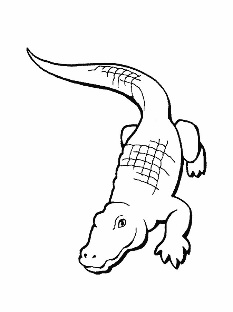 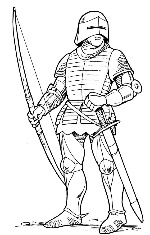 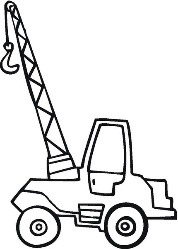 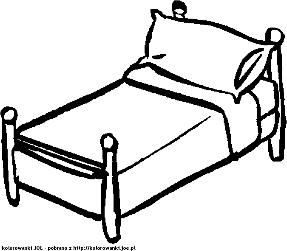 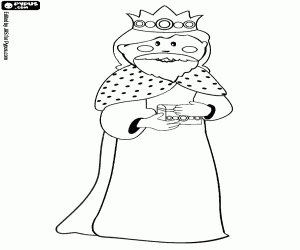 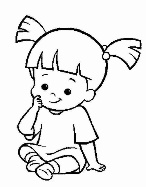 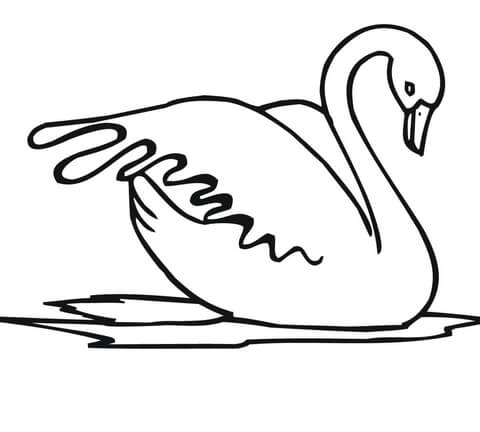 Imię i nazwisko ……………………………………………………………                                  Karta Nr 9Ćwiczenie 1Przeczytaj uważnie tekst i odpowiedz na pytania poniżej.Maciek już w piątek miał obchodzić swoje dziewiąte urodziny. Bardzo się cieszył, bo urodziny były zawsze najmilszym dniem w ciągu roku.
    Na małym przyjęciu w jego pokoju spotykała się cała najbliższa rodzina. Wszyscy bili brawo, gdy pierwszym dmuchnięciem udawało mu się zgasić wszystkie świeczki na torcie. Po podwieczorku rodzina dzieliła się na drużyny i grali w kalambury. Ta gra polega na odgadywaniu, kogo lub co udaje zawodnik. Gdy Maciek położył się na brzuchu i wypiął język, wszyscy razem zawołali: „Wąż!”. Zawodnikom nie sprawiło też kłopotu odgadnięcie, że Maciek biegający po pokoju z szeroko rozstawionymi rękami udaje samolot. Chłopiec zdobył najwięcej punktów dla swojej drużyny!
    Gdy nadszedł piątek, Maciek i jego rodzice byli przygotowani do przyjmowania gości. Kolejno do drzwi pukali: dziadkowe, ciocia Agnieszka z narzeczonym i brat taty, czyli stryjek Jacek. Jak zwykle wielkie brawa towarzyszyły dmuchaniu świeczek. Maciej nie powiedział nikomu tego głośno, ale jego tegoroczne życzenie brzmiało: „Chciałbym być sławny”. Chłopiec już od dawna marzył o tym, by być gwiazdą. Chciał rozdawać autografy, czyli swoje podpisy. Marzył o tym, by na okładkach gazet pojawiało się jego zdjęcie. Niestety do tej pory zupełnie nie miał pomysłu, jak można stać się sławnym…
    - Synku, zacznijmy grę w kalambury! – mama już przygotowała konkursowe hasła na karteczkach i podzieliła rodzinę na drużyny. Każdemu zależało, by Maciek był właśnie w jego grupie.
    To były bardzo udane urodziny. Zabawa była świetna! Lew, żółw, czajnik, traktor – żadne hasło nie sprawiło Maćkowi kłopotu. Zdobywał punkty, ponieważ odważnie wcielał się w rolę i nie bał się występować przed rodziną. Oklaski sprawiały mu wielką radość. Pomyślał: „Chyba rzeczywiście w przyszłości stanę się sławny”.
    Jak myślisz – kim zostanie Maciej, gdy będzie dorosły?Jakie było urodzinowe marzenie Maćka? Kto przyszedł na urodziny Maćka?W co rodzina Maćka grała na urodzinach? Jak myślisz – kim zostanie Maciej, gdy będzie dorosły?Ćwiczenie 2Utwórz zdrobnienia od podanych wyrazów.zabawa- _______________________,                  tort - _____________________,brzuch - _______________________,                  Maciek - _______________________,kartka - ________________________,                 babcia - ________________________,czajnik - _______________________,                  prezent - ________________________Ćwiczenie 3Utwórz rodzinę wyrazu gość.Ćwiczenie 4Napisz życzenia dla Maćka z okazji urodzin.Ćwiczenie 5 Wstaw brakujące  litery i uzasadnij pisownię.fartu____ bo _______________________,  mu______a bo _____________________,   du____ bo ______________________,narcia______ bo _________________,    gita____ ysta bo ______________________, leka___ bo ________________________,odwa____ny  bo _________________,    powa_____ny bo ________________________, mo__na bo _____________________Imię i nazwisko ……………………………………………………………                                  Karta Nr 10Ćwiczenie 1Przeczytaj uważnie tekst i odpowiedź pełnym zadaniem na pytania poniżej.„ - No, teraz to już na pewno jesteśmy na wrzosowisku - powiedziała pani Medlock. 
Latarnie rzucały trochę światła na nierówną, złą drogę, która była jakby przecinką w gąszczu krzaków i czegoś nisko rosnącego, co się kończyło dopiero gdzieś na  horyzoncie. Zerwał się wiatr, który wydawał dziwne poświsty, przeciągłe i dzikie. 
- Czy to... czy to jest morze? - spytała Mary swą towarzyszkę. 
- Nie, to nie morze - odparła pani Medlock - ale też nie pola ani góry, tylko nie kończące się dzikie pastwiska, gdzie nic nie rośnie prócz janowców i wrzosów i gdzie nic nie żyje,  prócz dzikich kucyków i owiec. 
-A mnie się wydaje, że to brzmi jak morze, gdyby tutaj było - powiedziała Mary. - Szumi zupełnie tak samo. 
-To wiatr jęczy w zaroślach. Na mój gust to dosyć dzikie i pustynne miejsce, choć  mnóstwo ludzi je lubi, zwłaszcza gdy kwitną wrzosy. 
Jechały tak coraz dalej w ciemność. Deszcz ustał, ale zerwał się silny wiatr, który  świszczał i wydawał niemiłe odgłosy. „ Frances Hodgson Burnett „Tajemniczy ogród”Do czego przyrównała wrzosowisko Mery?Jakie zwierzęta zamieszkują wrzosowisko?Kiedy ludzie lubią najbardziej wrzosowisko?Ćwiczenie 2Utwórz rodzinę wyrazu wrzos.Ćwiczenie 3Uzupełnij brakujące formy czasowników.Czasowniki w czasie teraźniejszym zapisz we właściwej kolejności alfabetycznej.Ćwiczenie 4Ułóż zdanie z rozsypanki wyrazowej i zapisz je. Zmień formę zdania tak,  by mówiło o teraźniejszości i przeszłości. Napisz je__________________________________________________________________________________________________________________________________________________________________________________________________________________________________________Ćwiczenie 5Podpisz obraz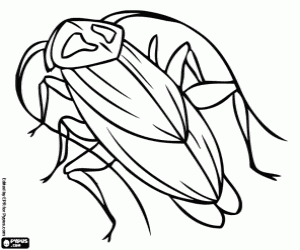 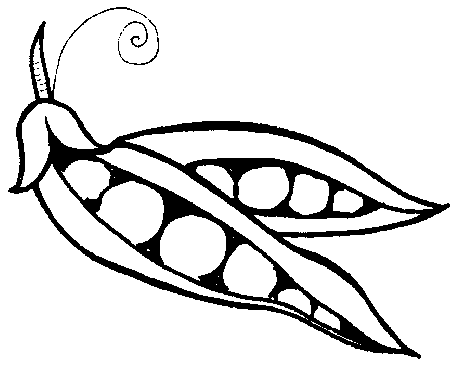 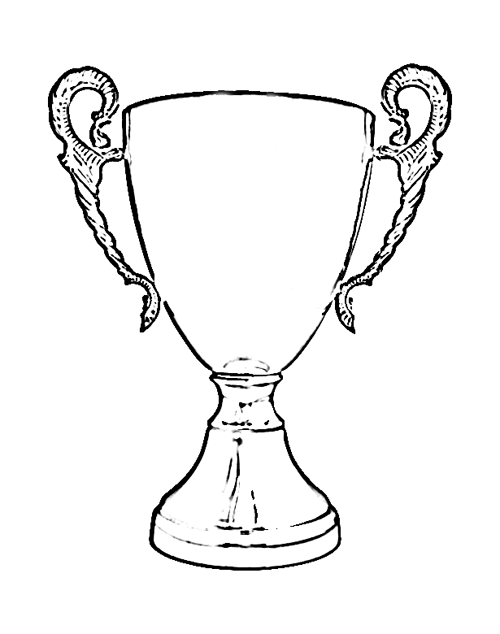 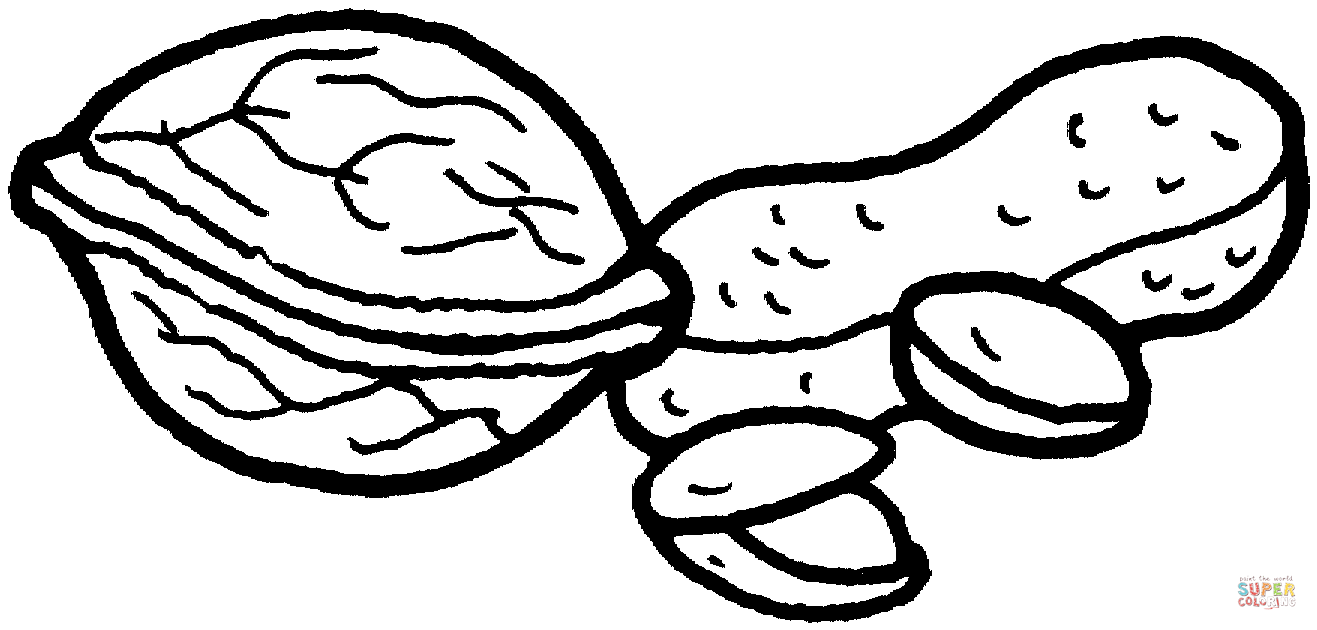 _____________________,        ___________________,      ______________________,        ______________________Podkreśl wyrazy, w których „ch” wymienia się na „sz”.Imię i nazwisko ……………………………………………………………                                  Karta Nr 11Ćwiczenie 1Przeczytaj uważnie tekst. 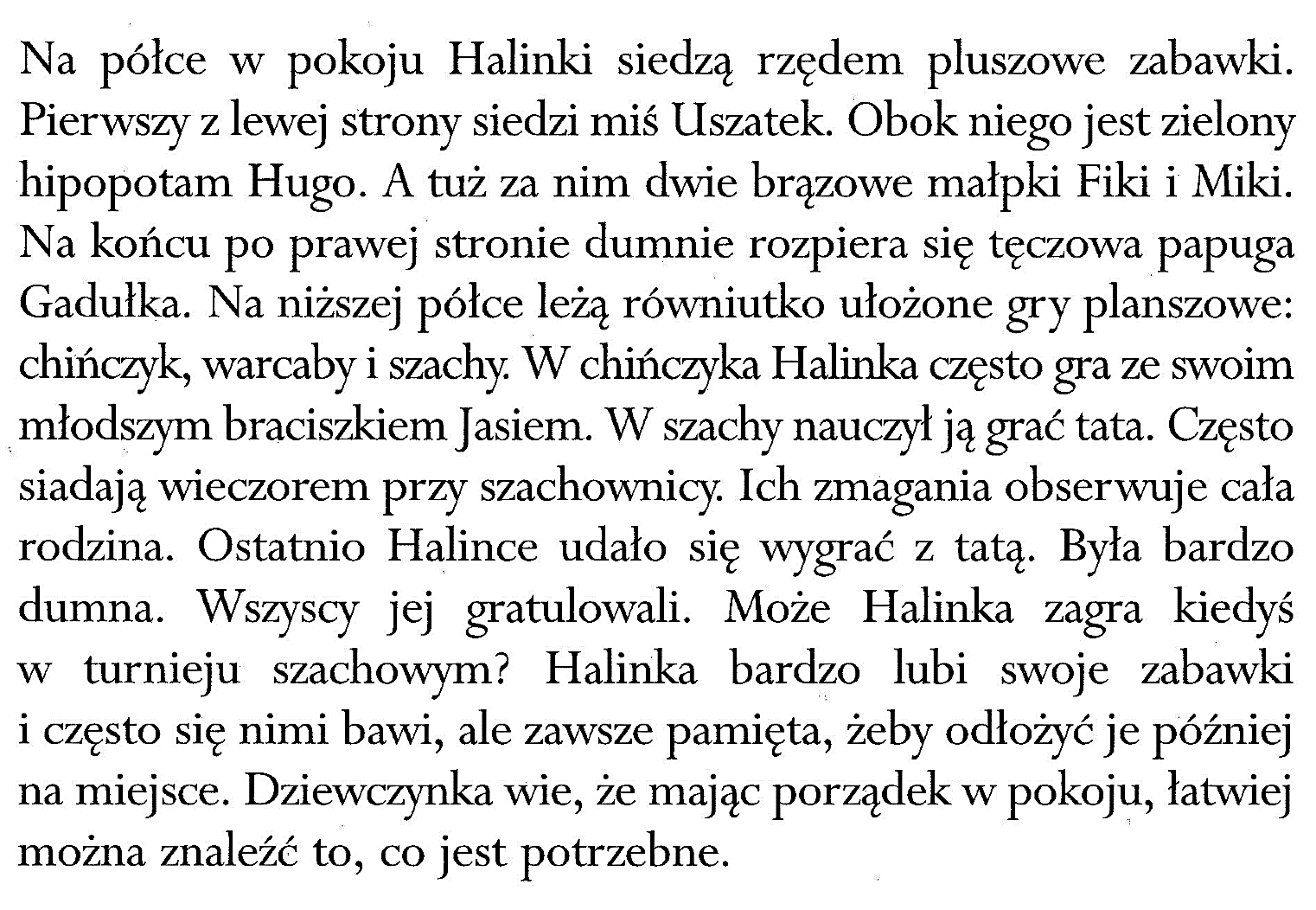 Na podstawie tekstu rozwiąż krzyżówkę.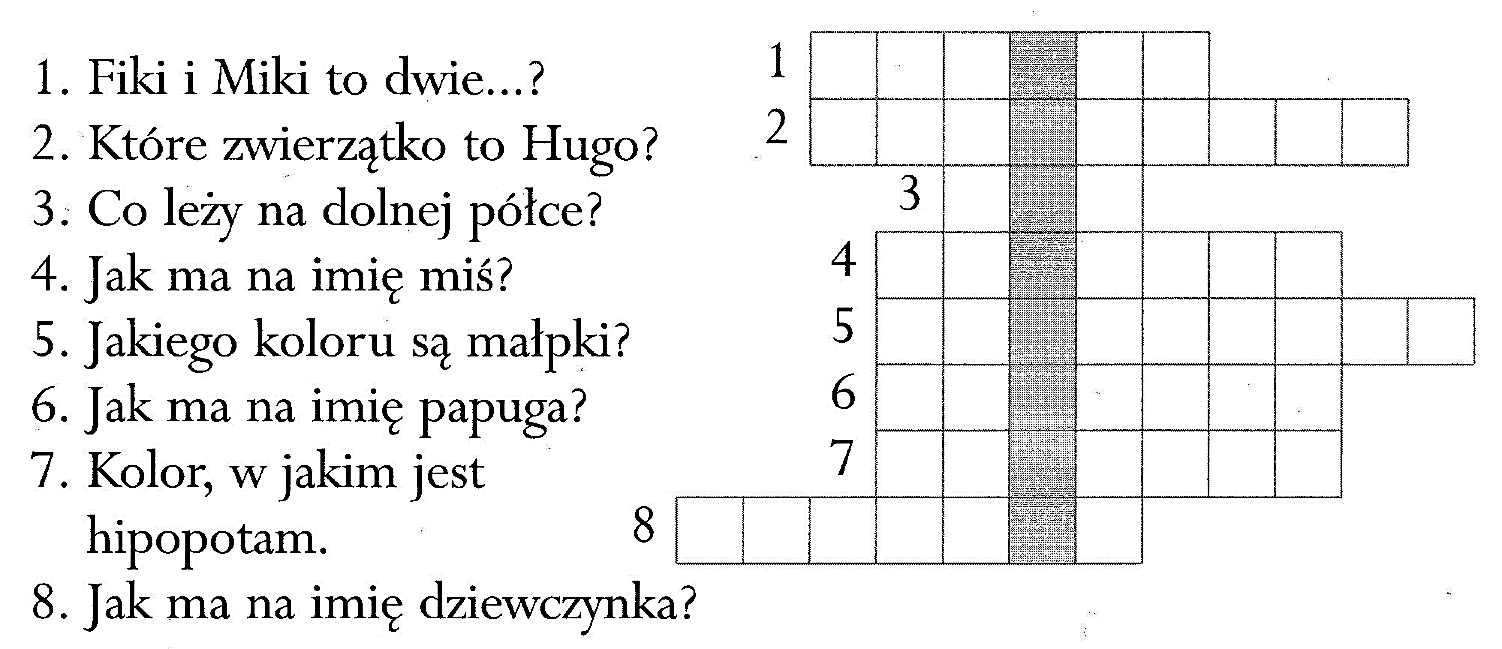 Napisz dwa zdania z rozwiązaniem krzyżówki.________________________________________________________________________________________________________________________________________________________ _____________________________________________________________Podkreśl w tekście pięć czasowników zieloną kredką, sześć rzeczowników niebieską kredką i sześć przymiotników pomarańczową kredką.Ćwiczenie 2Uzupełnij brakujące formy czasownikaĆwiczenie 3Wpisz po trzy wyrazy do każdej kolumny zgodnie z zasadą ortograficznąĆwiczenie 4Uzupełnij brakujące wyrazy według wzoru.       słodki                        słodszy                         najsłodszy       niski               _________________________     _____________________________        długi            __________________________    ________________________________          krótki           ___________________________    ________________________________Ćwiczenie 5Utwórz rzeczowniki od przymiotników.kolorowy- _________________________,              malinowy - ________________________,telewizyjny - _______________________,            cukierkowy - _______________________,kremowy - _________________________,            puchowy - _________________________Imię i nazwisko ……………………………………………………………                                  Karta Nr 12Ćwiczenie 1Wstaw brakujące litery w wyrazach.__ipopotamica __onorata le__ała na __amaku obok swego małego domku. Tu__ obok pysznił się jej ogr__dek. Miała tam r_____nego rodzaju kwiaty. Niebieskie ___abry, ____łte  ___iacynty, kolorowe ___ryzantemy i czerwone __ortensje. I ___oć jej ogr__d był wspaniały, to ___onorata szukała nowych odmian. ____ciała, by jej kwiaty były niezwykłe. ___roniła te, kt___re już miała. Otaczała je troską i m___wiła do ni___. Nie chciała, by zwiędły. Niebo nad jej ogr____dkiem zawsze było bez___m___rne. A ona szanowała p___yrodę. Ma___yła, by zdobyć do swego uko___anego ogr__dka or___ideę. Nie miała wielki___ oczekiwań- pragnęła tylko jedynej. O swoi___ ma___enia___ opowiedziała tygrysowi ___oracemu, kt___ry obiecał jej pom___c. Miał p____ywieźć kwiaty ze swoi___ licznych podr____y. W zamian ___ciał zadbania o jego ogr___d. ____onorata wyraziła zgodę i obiecała ____ronić jego kwiaty.Przeczytaj uważnie tekst. Odpowiedz pełnym zadaniem na pytania.Jakie kwiaty rosły w ogrodzie hipopotamicy Honoraty?_______________________________________________________________________________ _______________________________________________________________________________ O czym marzyła Honorat ?______________________________________________________________________________Czego oczekiwał Horacy w zamian za pomoc Honoracie?______________________________________________________________________________ ______________________________________________________________________________Wpisz do tabelki z tekstu po cztery rzeczowniki, czasowniki, przymiotnikiĆwiczenie 2 Zdania poniżej zamień na zdanie rozkazujące oraz pytające.Honorata podlewa grządki z kwiatami.__________________________________________________________________ __________________________________________________________________ Horacy pakuje szykuje się do podróży._____________________________________________________________________ _____________________________________________________________________ Honorata opiekuje się ogrodem Horacego._____________________________________________________________________ _____________________________________________________________________ Ćwiczenie 3Podpisz kwiaty na ilustracjach, skorzystaj z wyrazów z ramki.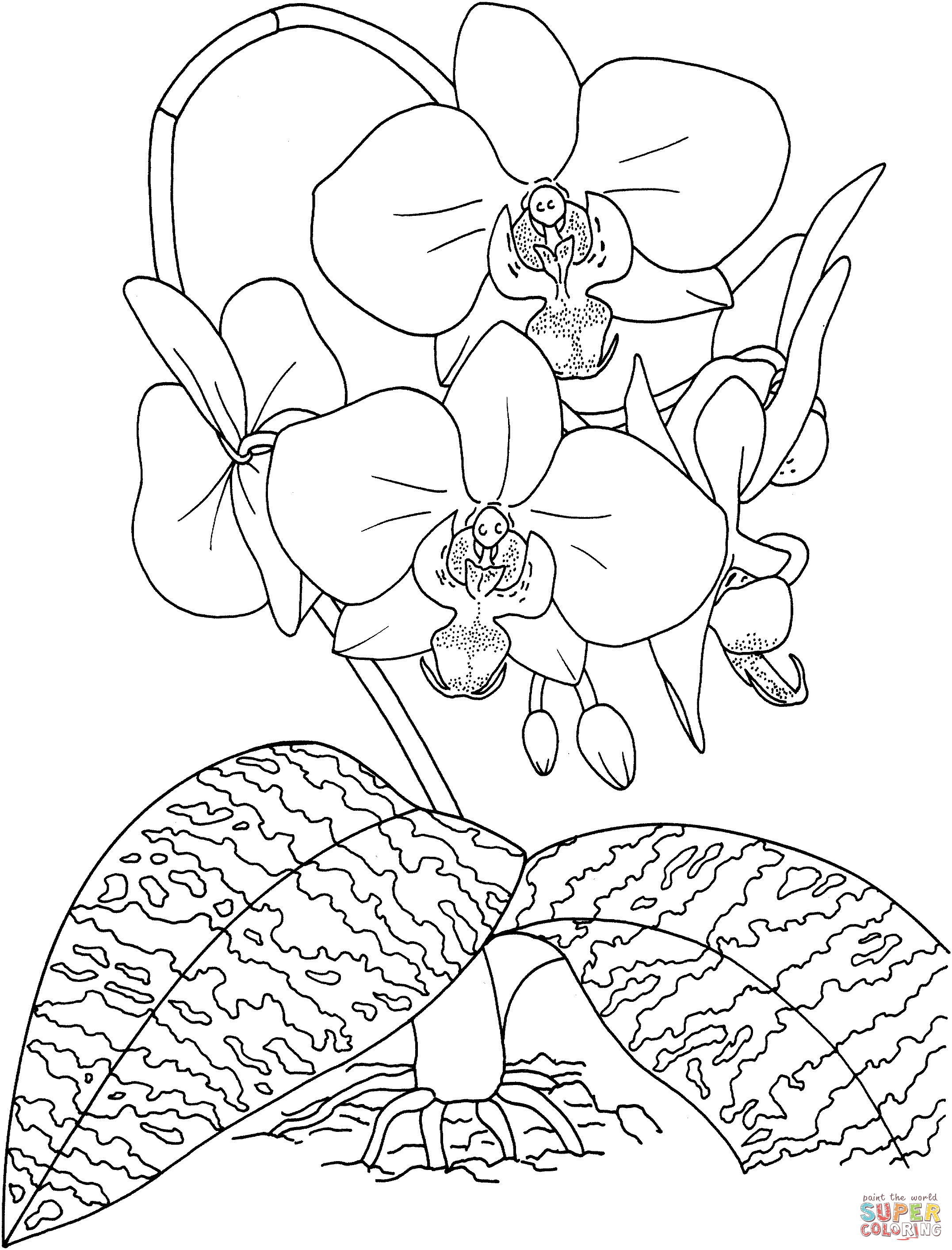 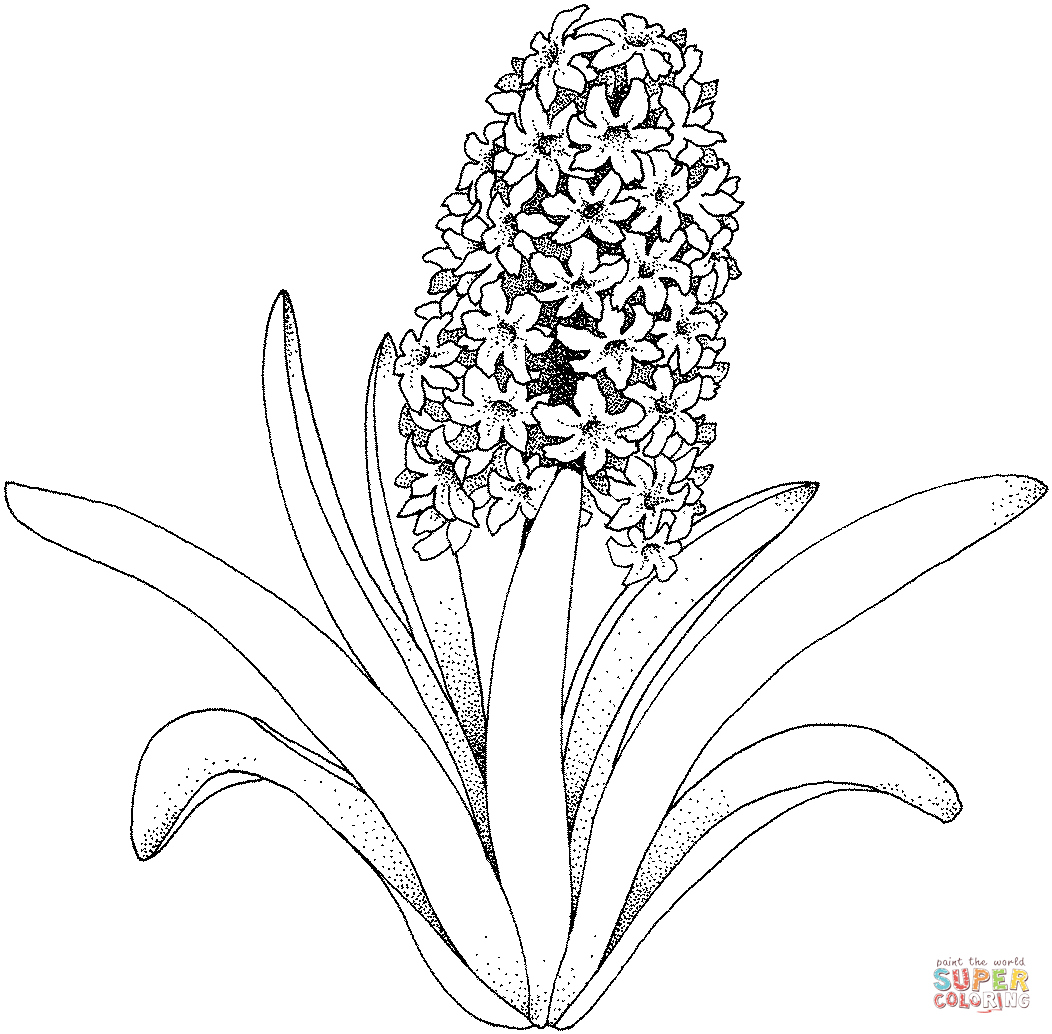 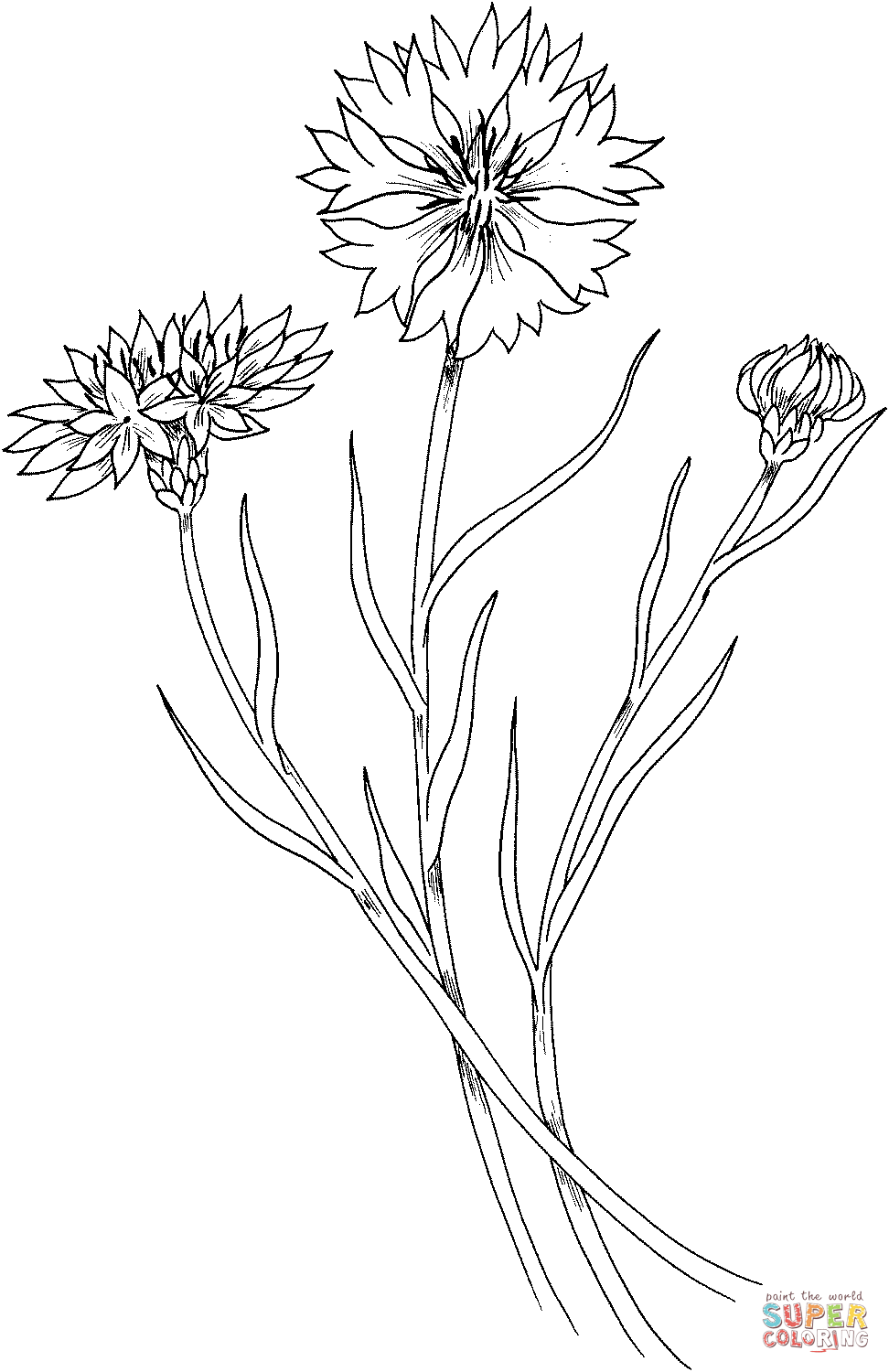 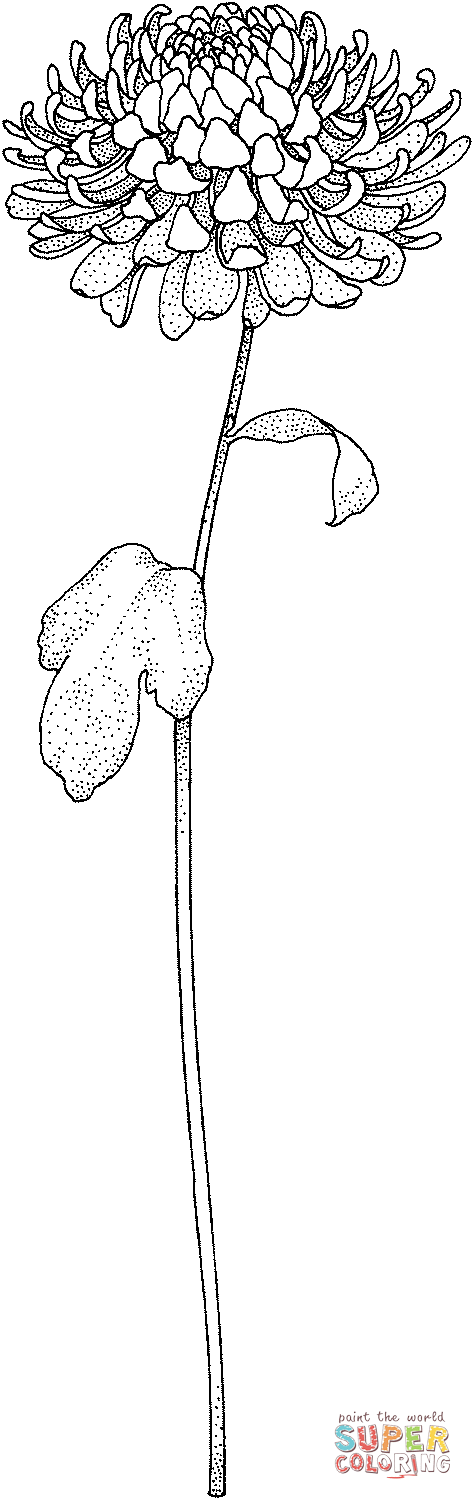 ________________________    ________________________         __________________       _________________________Napisz po cztery przymiotniki określającego każdego z kwiatów. orchidea:  _____________________________________________________________chaber: _______________________________________________________________chryzantema: __________________________________________________________hiacynt: ______________________________________________________________Napisz dwa zdania o dowolnym kwiatku.____________________________________________________________________________________ ____________________________________________________________________________________Imię i nazwisko ……………………………………………………………                                  Karta Nr 13Ćwiczenie 1Przeczytaj uważnie tekst.Dzisiaj właśnie Jakub jechał tramwajem do babci, i jechał długo, bo Warszawa jest przecież dużym miastem. A kiedy już przyjechał i zjadł obiad, babcia zapytała:
- Co chcesz robić?
- Chcę obejrzeć te albumy!
- Jakie albumy?
- Paulinko – wtrącił się dziadek – zapomniałaś, że obiecałeś Kubusiowi pokazać fotografie?
Po chwili Jakub zobaczył ślubne zdjęcie dziadków, a potem tatusia wtedy, kiedy był niemowlakiem, i tatusia trochę starszego, i jeszcze tysiąc innych tatusiów w różnym wieku. A potem jeden z tych tatusiów trzymał za rękę dziewczynę, a tą dziewczyną była mama.
- O, tu jest Magda! – zawołał dziadek. – Miesiąc wcześniej się poznali! A na tym drugim zdjęciu biorą ślub! No, poznajesz wszystkich?
- To jest tatuś, a to mama – powiedział bez wahania Jakub. - To... ojej, ta elegancka młoda pani to chyba Matylda? A to?
- A tu stoi druga córka babci Matyldy... – powiedział dziadek.
- Oczywiście, przecież to ciotka Witusia! A ta malutka dziewczynka to musi być Kornelia! Ojej, taka malutka, a teraz już chodzi do liceum...
Babcia przewróciła następną stronę albumu i znowu westchnęła.
- Zobacz, Ludwisiu – powiedziała do męża – to już jest zdjęcie z drugiej rocznicy ślubu naszego Władzia. Witusia trzyma na ręku dziecko, to jej młodsza córeczka, Lucia. Matylda ma dwie wnuczki, widzisz a my tylko wnuka...
- Jak to „tylko” – oburzył się Jakub. – To co, ja ci się nie podobam? Wolałabyś, babciu, żebym był dziewczynką?!
- Ależ skąd! – zaprzeczyła babcia. – Nigdy w życiu! Za nic w świecie bym nie chciała, żebyś był kim innym, niż jesteś. Ale widzisz, mieliśmy tylko syna, twojego tatę, i teraz chcielibyśmy mieć dziewczynkę. Chociaż jedną wnuczkę...
                                                                                                                                    Irena LandauOdpowiedz na podstawie tekstu na pytania poniżej.W jakim mieście mieszkają dziadek i babcia Jakuba?______________________________________________________________________________ Czym zajmowali się dziadkowie i wnuk po zjedzeniu obiadu?____________________________________________________________________________________________ Jak mieli na imię dziadek i babcia, z którymi Jakub oglądał zdjęcia? _______________________________________________________________________________Ćwiczenie 2Którym wyrazem o znaczeniu ogólnym objąłbyś (objęłabyś) wszystkie postaci, które pojawiły się w powyższym fragmencie? Podkreśl właściwą odpowiedź.
                 a) zbiór                         b) rodzina                        c) dom                d) znajomiUtwórz rodzinę wyrazów od zaznaczonej  odpowiedzi._____________________________________________________________________________ _____________________________________________________________________________Ćwiczenie 3Wyszukaj w tekście  po trzy czasowniki, przymiotniki oraz rzeczowniki.Odmień dowolny czasownik  z tabelki przez osoby.ja -   ____________________,           my - _______________________,ty  -  _________________________________,           wy - _______________________________________ , on. ona, ono - ____________________________,     oni, one - ___________________________________ Ćwiczenie 3Wyszukaj w tekście po dwa wyrazy według zasad ortograficznych w tabelce.Imię i nazwisko ……………………………………………………………                                  Karta Nr 14Ćwiczenie 1Przeczytaj uważnie tekst i wykonaj zadania poniżej.Kraków zawsze w czasie swych tysiącletnich dziejów przyciągał ludzi zdolnych, dzielnych, sławnych, oryginalnych. Początkowo jako stolica państwa i siedziba dworu królewskiego oraz najstarszej i przez wiele lat jedynej wyższej uczelni, później jako największy zespół zabytków, jako miasto, które stworzyło własny, niepowtarzalny klimat, stało się symbolem polskości, polskiej kultury, nauki i sztuki.Prawie każdy polski twórca — pisarz czy poeta — miał jakieś związki z Krakowem.Miasto przyciągało także wielu wybitnych cudzoziemców, którzy tu mogli oglądać i poznawać to, co kraj nasz miał najlepszego; wielu z nich zostało u nas na zawsze.Kraków to miasto, o którym bez przesady mówi się: nie ma tu domu, pałacu, placu, ulicy, o których rzec by nie można było --tu się urodził, tu mieszkał, tu tworzył, tu studiował... dodając zawsze jakieś wielkie nazwisko.(Fragment tekstu z książki Jana Adamczewskiego Ech, mój Krakowie. Wydawnictwo Literackie, Kraków 1980).Z jakiej książki pochodzi prezentowany fragment tekstu?____________________________________________________________________________Kogo zawsze przyciągał Kraków?__________________________________________________________________________________________________________________________________________________________ Podkreśl zdania, które są prawdziwe. Kraków był siedzibą królów.  Kraków nigdy nie był stolicą Polski. Przez wiele lat Kraków był jedyną w Polsce siedzibą wyższej uczelni.Kraków to symbol polskości, polskiej kultury, nauki, sztuki.Do Krakowa nie przyjeżdżali cudzoziemcy. Niemal każdy dom, pałac, ulica, plac w Krakowie świadczy o historii tego miasta. Do jakich publikacji sięgniesz, jeżeli chciałbyś się dowiedzieć więcej o Krakowie?_________________________________________________________________________________________________________________________________________________________ Ćwiczenie 2Podpisz zabytki Krakowa na ilustracjach.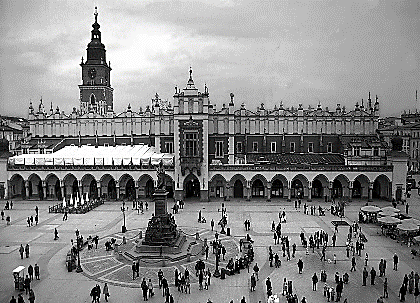 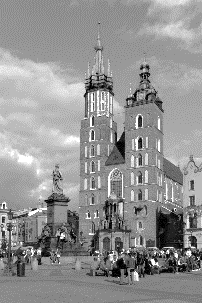 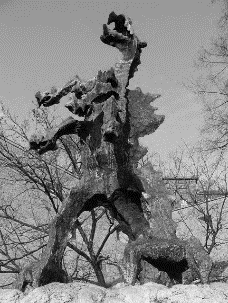 ___________________             __________________          _____________________________________            __________________          ____________________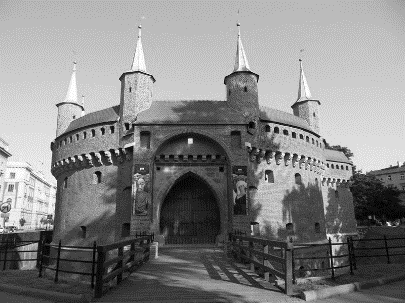 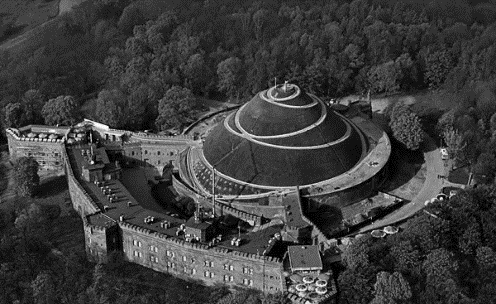 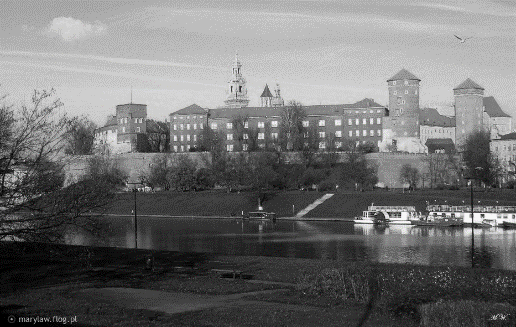  ________________________                  ______________________________                _____________________________                                                         ________________________Nazwy zabytków Krakowa zapisz we właściwej kolejności alfabetycznej._____________________________________________________________________________ _____________________________________________________________________________ _____________________________________________________________________________ Ćwiczenie 3Dopisz po pięć przymiotników opisujące rzeczownik.zamek - ________________________________________________________________________ rycerz - ________________________________________________________________________ smok - _________________________________________________________________________Napisz kilka zdań o wybranym przedmiocie wykorzystując napisane przez Ciebie przymiotniki._______________________________________________________________________________ _______________________________________________________________________________ _______________________________________________________________________________ _______________________________________________________________________________ _______________________________________________________________________________ Imię i nazwisko ……………………………………………………………                                  Karta Nr 15Ćwiczenie 1Wpisz brakujące litery w tekście.Basia i __aneta punktualnie zapukały do d___wi Anatola, kt___ry właśnie k___ątał się po kuchni.
Ci___utko weszły do pokoju, gdzie uj___ały pięknie nakryty st___ł. Poczuły gł___d. Ż___łw za minutkę poczęstował ich zupą og___rkową, a na deser podał naleśniki z konfiturą. Kiedy ruszył po gł___wne danie, nagle p___ewr___cił się przy lod___wce. ___aba i wiewi___rka zerwały się na r___wne nogi, aby mu pom___c. ___ółw le___ał do g__ry b___uszkiem, a w łapka___ t___ymał p___łmisek z p___ysmakiem. Wkr___tce cała tr___jka spr__bowała uratowanego budyniu o___e___owego, kt___ry okazał się smaczniutki. P___źniej ku___a___owi poprawił się nastr___j oraz wr___cił dobry ___umor. Zadowolony z wizyty gospoda___ odprowadził p___yjaci__łki do furtki i podziękował za odwiedzin.Wciel się w jedną z bohaterek tekstu i napisz w krótkim liście do koleżanki o wizycie u żółwia Anatola.                                                                                                    __________________________                                        __________________________________________________________________________________________________________________________________________________________________________________________ ____________________________________________________________________________ ____________________________________________________________________________ ____________________________________________________________________________ ____________________________________________________________________________ ____________________________________________________________________________ ____________________________________________________________________________ ____________________________________________________________________________ ____________________________________________________________________________ ____________________________________________________________________________                                                                                               _________________________Ćwiczenie 2Podkreśl w tekście w ćwiczeniu 1 czasowniki. Wybierz dowolnych pięć czasowników i uzupełnij tabelkę.Dowolne dwa czasowniki z ramki odmień przez osoby.ja - _________________ , _________________   my - __________________, ________________ ty - _________________ , _________________   wy - __________________, ________________ on - _________________ , _________________   oni - _________________, ________________ona- _________________ , _________________   one -_________________, ________________one- _________________ , _________________   Ćwiczenie 3Podpisz i pokoloruj ilustrację.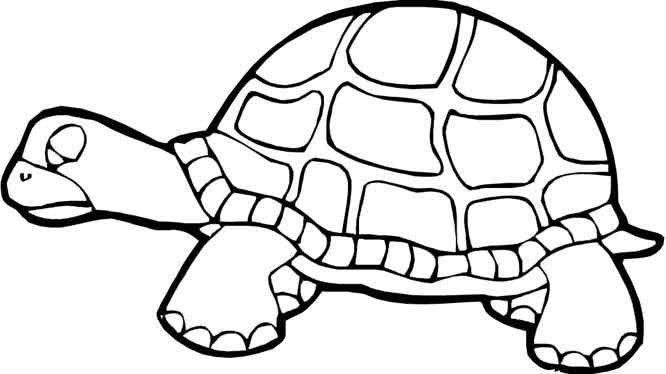 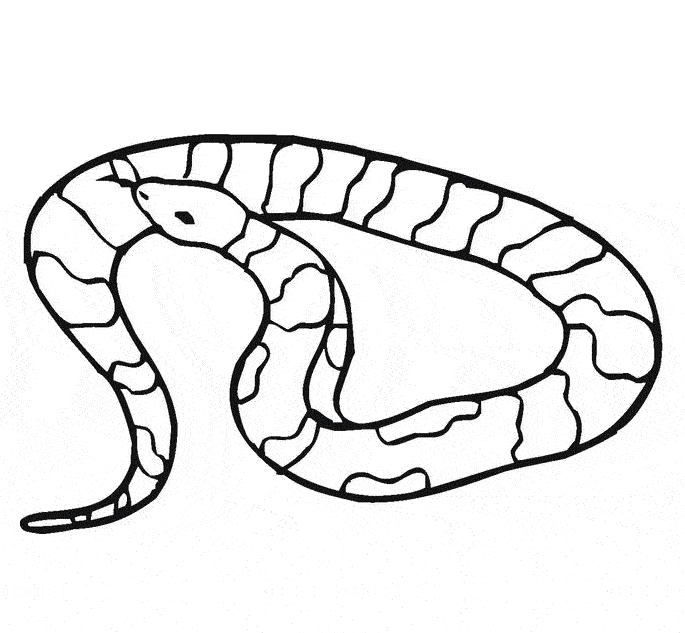 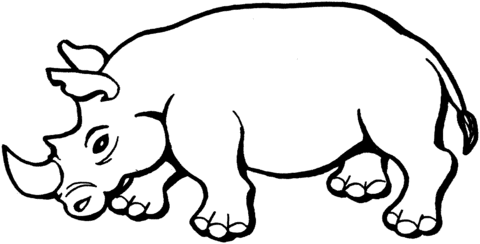 _______________________               __________________            _______________________ 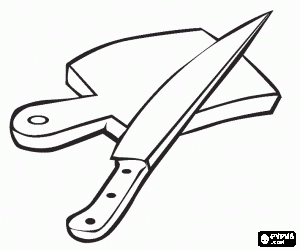 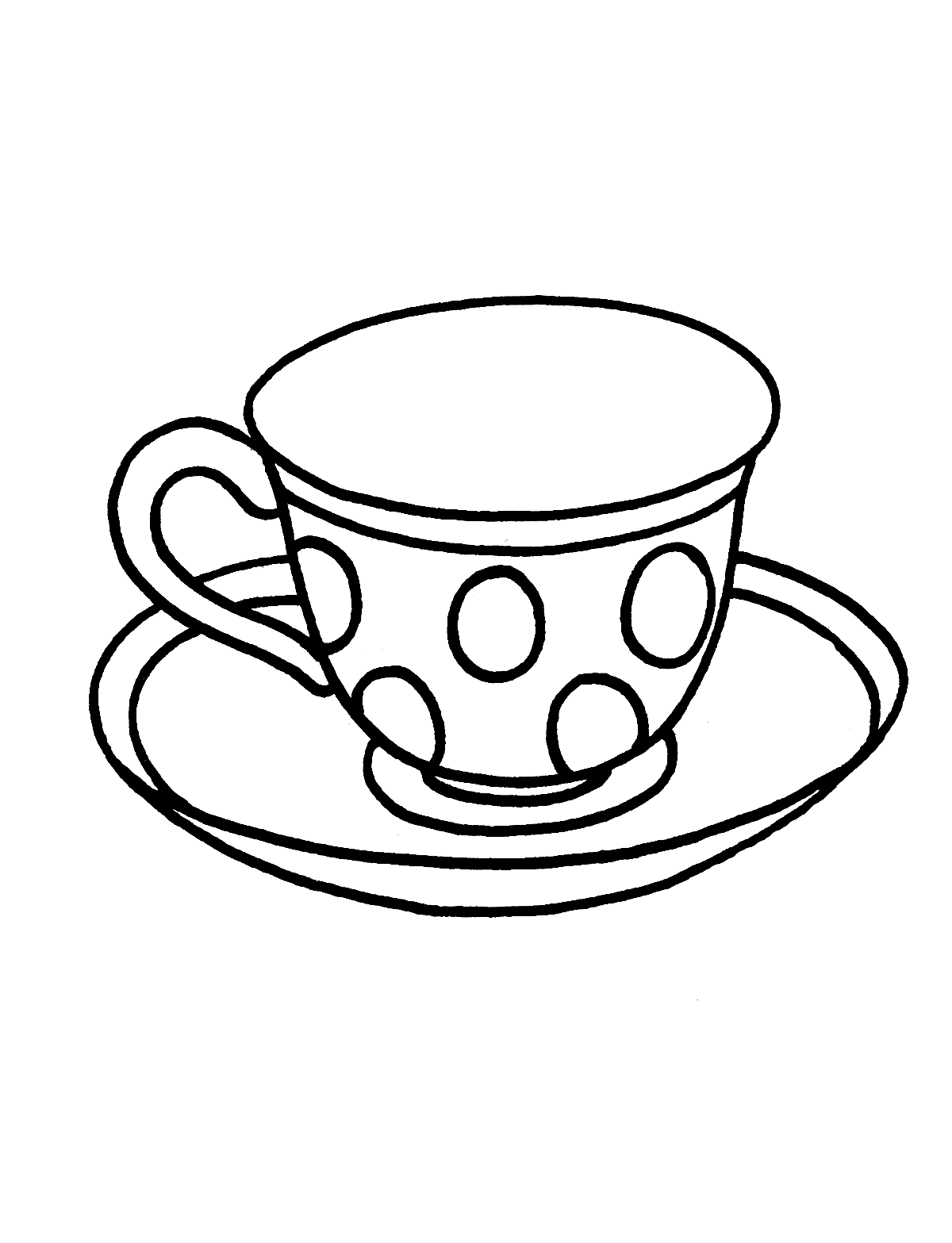 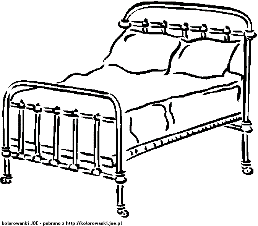 ________________________        ______________________      _______________________   Wszystkie te wyrazy piszemy z ż ___________________________________ . Imię i nazwisko ……………………………………………………………                                  Karta Nr 16Ćwiczenie 1Przeczytaj uważnie tekst i nadaj tytuł opowiadaniu.                                                    ___________________________________    Pewnego razu Bartek pojechał do babci na wieś.Zainteresowało go gospodarstwo, więc od razu postanowił, że je zwiedzi.    Chwycił w rękę kawałek ciasta i zaciekawiony szybko wybiegł do sadu. Pasło się tam ogromne stado gęsi.    Na początku gęsi nie zwracały na niego uwagi, ale po chwili sycząc groźnie zaczęły w szybkim tempie zbliżać się w kierunku chłopca. Bartek pędem rzucił się do ucieczki.    I tak zaczęła się szalona pogoń. On z sadu, one za nim. On do sadu, one za nim. On na dróżkę, one za nim. On na podwórko, one za nim, aż z pomocą wnukowi pośpieszyła babcia. Rzuciła gęsiom kawałki ciasta i w ten sposób uwolniła chłopca.    Idzie z nim babcia, idzie do domu i mówi do niego: „No widzisz, sam widzisz, jaki z ciebie głuptas. Ej, głuptasku ty, głuptasku, mogłeś od razu podzielić się z nimi kawałkiem ciasta”.Na podstawie tekstu powyżej ułóż plan wydarzeń.______________________________________________________________________________ __________________________________________________________________________________________________________________________________________________________ _________________________________________________________________________________________________________________________________________________________ __________________________________________________________________________________________________________________________________________________________ __________________________________________________________________________________________________________________________________________________________Ćwiczenie 2Zapisz zdrobnienia wyrazów w ramce w kolejności alfabetycznej._____________________________________________________________________________ _____________________________________________________________________________ _____________________________________________________________________________ Ćwiczenie 3Uzupełnij tabelkę według wzoru wyrazami, które uzasadniają pisownię wyrazów z ramki. Ćwiczenie 4Wyrazy z ramki wpisz we właściwej kolumnie.  Ćwiczenie 5 Dobierz sylaby w pary i połącz je za pomocą kolorowych linii tak, aby tworzyły wyraz. Pokoloruj wyrazy z „ó” niewymiennym.PRZYMIOTNIKRZECZOWNIKCZASOWNIK wczoraj(czas przeszły)dzisiaj(czas teraźniejszy)jutro(czas przyszły)liczba pojedynczaliczba mnogaczas przeszłyczas teraźniejszyCzas przyszły1.2.3.4.5.6.7.8.9.10.11.12.13.14.RzeczownikiCzasownikiPrzymiotniki„ó” wymiennymz „rz” po spółgłoskach„ż” wymiennym„ó” niewymiennym________________________________________________________________________________________________________________________________________________________________________czasownikrzeczownikprzymiotnik__________________________________________________________________________________________________________________________________________________________________________________________________________________________________________________________________________________________________________________________________________________________________________________________rodzaj żeńskirodzaj męskirodzaj nijakiczasownikrzeczownikprzymiotnik___________________________________________________________________________________________________________________________________________________________________________________________________________________________________________________________________________________________Kto wykonuje czynność?Kiedy?Kiedy?Kiedy?Kto wykonuje czynność?czas przeszłyczas teraźniejszyczas przyszłyjaono wyoni„ó” wymiennymz „rz” po spółgłoskach„ż” wymiennym„ó” niewymiennym________________________________________________________________________________________________________________________________________________________________________os.CZAS PRZESZŁYCZAS TERAŹNIEJSZYCZAS PRZYSZŁYja____________________________gotuję_____________________________tykupowałeś_________________________________________________________ona__________________________________________________________będzie biegaćmy__________________________________________________________będziemy pływaćwy_____________________________sprzątacie______________________________oniukładali_________________________________________________________os.CZAS PRZESZŁYCZAS TERAŹNIEJSZYCZAS PRZYSZŁYty____________________________pijesz_____________________________onspacerował_________________________________________________________my__________________________________________________________będziemy gotowaćwy__________________________________________________________będziecie oglądać„ó” wymiennym„rz” po spółgłoskach„ch” wymiennym„ż”  wymiennym______________ __________________________________________ __________________________________________ __________________________________________ ____________________________RZECZOWNIKICZASOWNIKIPRZYMIOTNIKI_________________________ _________________________ ________________________  _________________________ _________________________ _________________________ ________________________  _________________________ _________________________ _________________________ ________________________  _________________________ RZECZOWNIKIPRZYMIOTNIKICZASOWNIKI________________________ ________________________ ________________________________________________ ________________________ ________________________________________________ ________________________ ________________________„rz” po spółgłoskach„ó” niewymiennez końcówką  „ów”________________________ ________________________________________________ ________________________________________________ ________________________CZAS PRZESZŁYCZAS TERAŹNIEJSZYCZAS PRZYSZŁY_______________________ ______________________________________________ _______________________ _______________________________________________ ______________________________________________ _______________________ _______________________________________________ ______________________________________________ _______________________ ________________________PALUSZEK rz wymiennerz po spółgłoskachrz niewymienne________________________ ________________________ ________________________ ________________________ ________________________ ________________________ ________________________ ________________________ ________________________ 